Training Proposal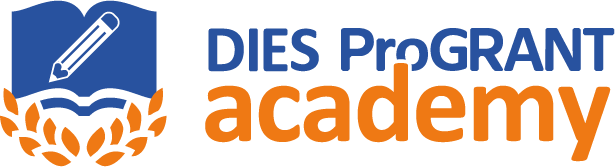 Part I – Project TeamPart II – Training ProposalPart III – Training Implementation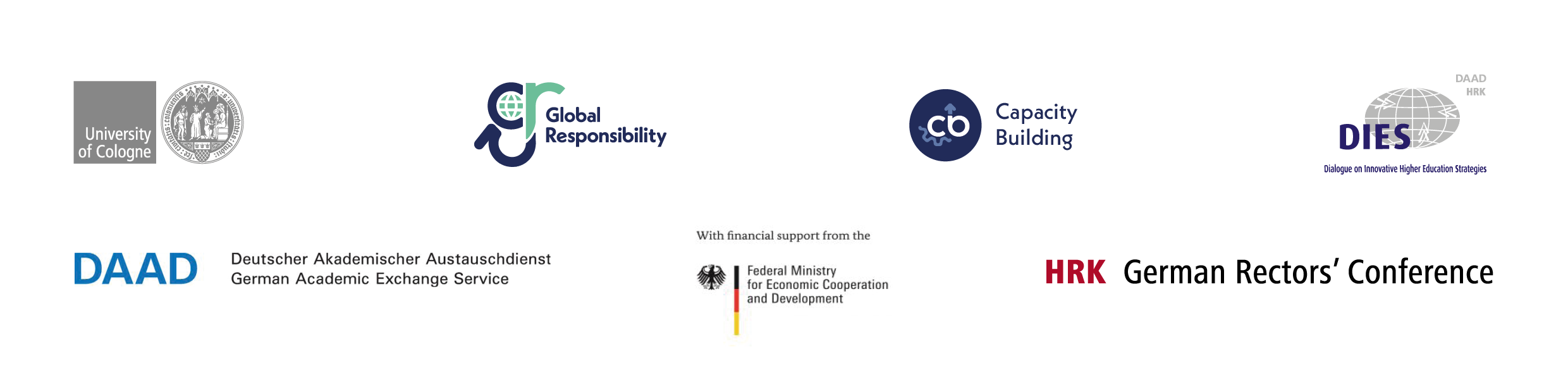 Team LeadFirst NameTeam LeadLast NameTeam LeadGenderTeam LeadDate of BirthTeam LeadCountry of ResidenceTeam LeadHome InstitutionTeam LeadDepartmentTeam LeadFunctionTeam LeadEmail AddressTeam LeadProGRANT Course attendedTeam LeadProGRANT Trainer Workshop attendedTeam LeadExperience in holding workshops and trainings:Second Team MemberFirst NameSecond Team MemberLast NameSecond Team MemberGenderSecond Team MemberDate of BirthSecond Team MemberCountry of ResidenceSecond Team MemberHome InstitutionSecond Team MemberDepartmentSecond Team MemberFunctionSecond Team MemberEmail AddressSecond Team MemberDIES AlumnusSecond Team MemberIf yes, please specify which DIES Course you attended. Please also indicate the country and year.Second Team MemberProGRANTSecond Team MemberInternational Deans’ Course (IDC)-SEA/AfricaSecond Team MemberInternational Deans’ Course (IDC)-Latin AmericaSecond Team MemberManagement of Internationalisation (MoI)Second Team MemberUNILEADSecond Team MemberASEAN-QASecond Team MemberTrainIQA AfricaSecond Team MemberOthersSecond Team MemberExperience in holding workshops and trainings:Second Team MemberYour English language skills: Indicate your competency on a scale of 1 to 5 (1=basic; 5=excellent)WritingSpeakingThird Team MemberFirst NameThird Team MemberLast NameThird Team MemberGenderThird Team MemberDate of BirthThird Team MemberCountry of ResidenceThird Team MemberHome InstitutionThird Team MemberDepartmentThird Team MemberFunctionThird Team MemberEmail AddressThird Team MemberDIES AlumnusThird Team MemberIf yes, please specify which DIES Course you attended. Please also indicate the country and year.Third Team MemberProGRANTThird Team MemberInternational Deans’ Course (IDC)-SEA/AfricaThird Team MemberInternational Deans’ Course (IDC)-Latin AmericaThird Team MemberManagement of Internationalisation (MoI)Third Team MemberUNILEADThird Team MemberASEAN-QAThird Team MemberTrainIQA AfricaThird Team MemberOthersThird Team MemberExperience in holding workshops and trainings:Third Team MemberYour English language skills: Indicate your competency on a scale of 1 to 5 (1=basic; 5=excellent)WritingSpeakingFourth Team MemberFirst NameFourth Team MemberLast NameFourth Team MemberGenderFourth Team MemberDate of BirthFourth Team MemberCountry of ResidenceFourth Team MemberHome InstitutionFourth Team MemberDepartmentFourth Team MemberFunctionFourth Team MemberEmail AddressFourth Team MemberDIES AlumnusFourth Team MemberIf yes, please specify which DIES Course you attended. Please also indicate the country and year.Fourth Team MemberProGRANTFourth Team MemberInternational Deans’ Course (IDC)-SEA/AfricaFourth Team MemberInternational Deans’ Course (IDC)-Latin AmericaFourth Team MemberManagement of Internationalisation (MoI)Fourth Team MemberUNILEADFourth Team MemberASEAN-QAFourth Team MemberTrainIQA AfricaFourth Team MemberOthersFourth Team MemberExperience in holding workshops and trainings:Fourth Team MemberYour English language skills: Indicate your competency on a scale of 1 to 5 (1=basic; 5=excellent)WritingSpeakingFifth Team MemberFirst NameFifth Team MemberLast NameFifth Team MemberGenderFifth Team MemberDate of BirthFifth Team MemberCountry of ResidenceFifth Team MemberHome InstitutionFifth Team MemberDepartmentFifth Team MemberFunctionFifth Team MemberEmail AddressFifth Team MemberDIES AlumnusFifth Team MemberIf yes, please specify which DIES Course you attended. Please also indicate the country and year.Fifth Team MemberProGRANTFifth Team MemberInternational Deans’ Course (IDC)-SEA/AfricaFifth Team MemberInternational Deans’ Course (IDC)-Latin AmericaFifth Team MemberManagement of Internationalisation (MoI)Fifth Team MemberUNILEADFifth Team MemberASEAN-QAFifth Team MemberTrainIQA AfricaFifth Team MemberOthersFifth Team MemberExperience in holding workshops and trainings:Fifth Team MemberYour English language skills: Indicate your competency on a scale of 1 to 5 (1=basic; 5=excellent)WritingSpeakingHow did the project team form and why? How did the team members know each other?Title of the TrainingGoals and ObjectivesExpected Learning OutcomesTarget Group (potential participants of the training; please be as specific as possible including a list of institutions, should it be for specific institutions only)What is your motivation for offering the proposed training?What is your motivation for offering the proposed training?What is the concept of the training?Please describe the topic of the training and the main didactical approach.What is the concept of the training?Please describe the topic of the training and the main didactical approach.How do you plan on informing your target group about the training?Please describe the means of dissemination of your training to the target group.How do you plan on informing your target group about the training?Please describe the means of dissemination of your training to the target group.How does your target group apply for this training activity?Please describe the planned application procedure.How does your target group apply for this training activity?Please describe the planned application procedure.How do you plan on selecting the participants? Please describe the selection criteria in detail. Should you not select the participants on a competitive basis, please describe the procedure you plan to implement. Please note that each training activity should include at least 20 participants.How do you plan on selecting the participants? Please describe the selection criteria in detail. Should you not select the participants on a competitive basis, please describe the procedure you plan to implement. Please note that each training activity should include at least 20 participants.How do you plan on evaluating your training activity?How do you plan on evaluating your training activity?What is your sustainable development strategy regarding the training? Are there future plans to implement trainings without the ProGRANT Multiplication Training financial support?What is your sustainable development strategy regarding the training? Are there future plans to implement trainings without the ProGRANT Multiplication Training financial support?If you would like to include any additional information, please use the space below.If you would like to include any additional information, please use the space below.Country of ImplementationLanguage of InstructionProposed Dates for Training ActivitiesPreferred Dates: Live Seminar I (virtual or on-site)Proposed Dates for Training ActivitiesPreferred Dates: E-LearningProposed Dates for Training ActivitiesPreferred Dates: Live Seminar I (virtual or on-site)Regional ExpertsRegional ExpertsRegional ExpertsPlease contact the experts beforehand and make sure that they are available on your proposed workshop dates.Please contact the experts beforehand and make sure that they are available on your proposed workshop dates.Please contact the experts beforehand and make sure that they are available on your proposed workshop dates.Regional Expert IFirst NameRegional Expert ILast NameRegional Expert IGenderRegional Expert IHome InstitutionRegional Expert IDepartmentRegional Expert IFunctionRegional Expert IEmail AddressRegional Expert IIFirst NameRegional Expert IILast NameRegional Expert IIGenderRegional Expert IIHome InstitutionRegional Expert IIDepartmentRegional Expert IIFunctionRegional Expert IIEmail AddressPlease specify the reasons for choosing the experts.Please specify the reasons for choosing the experts.Please specify the reasons for choosing the experts.If you are planning to use resources of your institution, please specify.If you are planning to use resources of your institution, please specify.If you are planning to use resources of your institution, please specify.If you are planning to collaborate with other external partners/organizations, please specify.If you are planning to collaborate with other external partners/organizations, please specify.If you are planning to collaborate with other external partners/organizations, please specify.